>Data Protection Declaration for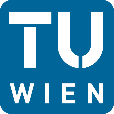 	conferences, congresses,	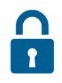 seminars>Data Protection Declaration for Participants in Conferences, Congresses and Seminars of TU WienProtecting and securing data are important matters at TU Wien. Personal data are processed in strictcompliance with the principles and requirements laid down in GPDR1 and DSG2. TU Wien only processes those data required for the purposes intended and at all times endeavours to ensure the security and accuracy of the data.Controller:Rectorate of Technische Universität Wien (TU Wien) Karlsplatz 131040 ViennaData protection officer:Mag. Christina Thirsfeld TU WienKarlsplatz 13/018 datenschutz@tuwien.ac.atThe following data are processed in this data processing:Academic degreeNameInstitutionTelephoneEmailGenderNationalityPassport numberSpecial food requirementsHotel booking dataCredit card guaranteesFee data (speaker)3The data will be obtained from you directly.General Data Protection RegulationData Protection Act (DSG)Selection dependent upon the data processedLegal basis for the data processing:This use of personal data is based on article 6, paragraph 1, letters c) (legal obligation) and e) (performance of a task in the public interest) GDPR read together with § 3, numeral 7 of the 2002 University Act (“Support of national and international cooperation in the field of academic research and teaching and art”).Category of recipients4 of the personal data:Your personal data are forwarded on the basis of statutory regulations or rather contractual agreement to the following recipients who are directly involved in the event procedure and if the organisational procedure requires this.Hotels5PrinterAdvertising of the event in newsletters or postersCatererOther conference participants□	...Purpose of the data processing:We collect your personal data for processing and transmission of data for the organisation and management of events and conferences.Advertising of the event with personal data:Personal data of selected persons such as lecturers and participants in a panel discussion (name, employer, photograph) are published for the purpose of advertising the event.Data processing for purposes of management and/or transmittal of contact data to other participantsTo fulfil the purpose of conferences, congresses and seminars (exchanging ideas within the academic community) contact data may be transmitted or rather processed in folders – only made available to participants.Data processing for purposes of submission of abstractsSubmission of your academic work for the event in question is not possible without collecting, storing and processing personal data. This occurs exclusively for the purpose of organising and conducting the event. Your data are only passed on to third parties directly involved in the event organisation procedure and only if the procedure makes this necessary (e.g. Academic committee organising society, reviewer, publisher).Data processing for purposes of management and security of the systemDue to applicable statutory data security regulations, several items of your data are processed for management and security of the system, including for user code management, allocation of hardware and software to system users as well as for the security of the system. This includes text documents generated and stored with automated support (such as correspondence) in these matters. Without this data processing safe operation of the system and thus employment in our undertaking is not possible.The paragraph “Categories of recipients of the personal data” is to be filled in by the organiser. Should no data be transmitted to third parties, then this is to be indicated.To be selected by the organisers, depending on to whom the data are to be transmitted.Images / filmsIn the context with the event, images and films are produced for which we need your consent. The images and films are used for marketing purposes (event reports, advertising of subsequent events and self marketing) and for documentation purposes. If you are not in agreement with the use of these images / films, you can contact us at any time under vorname.nachname@tuwie.ac.at.6 We will provide special areas where there will be no photographing or filming.Transmittal to third parties:No third-party firms work outside the EU.The following third-party firms do not work in the EU6.Retention period for storage:We store your data for the purpose of conducting the event and beyond that for the duration of statutory retention periods or as long as legal claims can be asserted against TU Wien or rather as long as consent was given.As the data subject affected by the processing of these data, you have the following rights vis-à-vis TU Wien: the right to information;the right to rectification; the right to erasure; the right to restriction of processing of your data;the right to data portability; the right to object.As the data subject, you also have the right to complain to the Data Protection Authority concerning any alleged inadmissible data processing or our failure to fulfil our obligations arising from GDPR.Right to revocation under article 7 GDPR:Depending on your “person category” we ask you for various different consent declarations. They are retrieved inside online registration or directly from the relevant person, group coordinator or company representative.Every concerned person has the right to revoke in writing or by email to vorname.nachname@tuwien.ac.at7 at any time the consent once given. Revocation of the consent declaration does not affect the legality of the processing accomplished prior to the revocation.To be supplemented by the organisers.To be supplemented by the organisers.